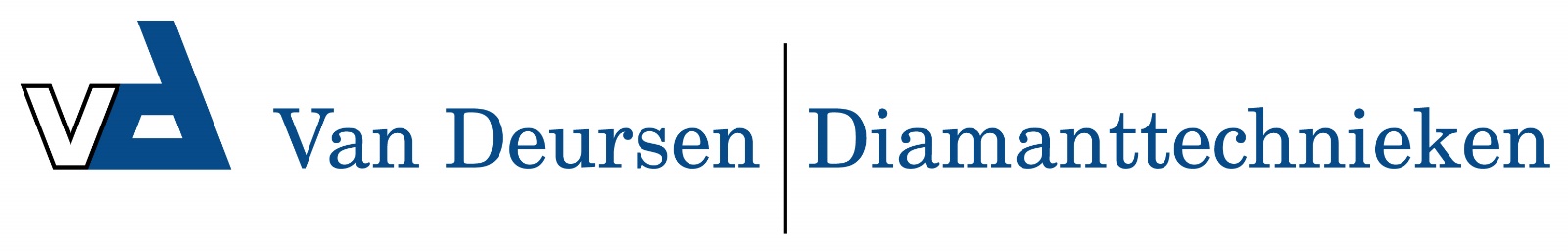 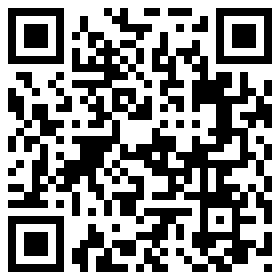 Laser Turbo Uni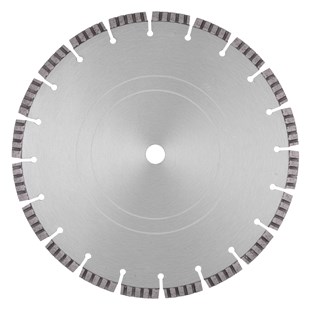 Toepassing    Beton, baksteen, dakpannenDiameters Ø300-350-400Asgat20-22,23-25,4-30Segmenthoogte    10 mmGebruikDroog en natN27100352710035 - Dia-TS Ø 300mm/20 Laser Turbo Uni 40 x 2,8 x 10mmN27100362710036 - Dia-TS Ø 300mm/22,23 Laser Turbo Uni 40 x 2,8 x 10mmN27100372710037 - Dia-TS Ø 300mm/25,4 Laser Turbo Uni 40 x 2,8 x 10mmN27100382710038 - Dia-TS Ø 300mm/30 Laser Turbo Uni 40 x 2,8 x 10mmN27100402710040 - Dia-TS Ø 350mm/20 Laser Turbo Uni 40 x 3,2 x 10mmN27100422710042 - Dia-TS Ø 350mm/25,4 Laser Turbo Uni 40 x 3,2 x 10mmN27100452710045 - Dia-TS Ø 400mm/20 Laser Turbo Uni 40 x 3,2 x 10mmN27100472710047 - Dia-TS Ø 400mm/25,4 Laser Turbo Uni 40 x 3,2 x 10mm